NAME: IHEAGWARA ONYEKA PATRICIAMATRIC-NUMBER: 16/SCI01/017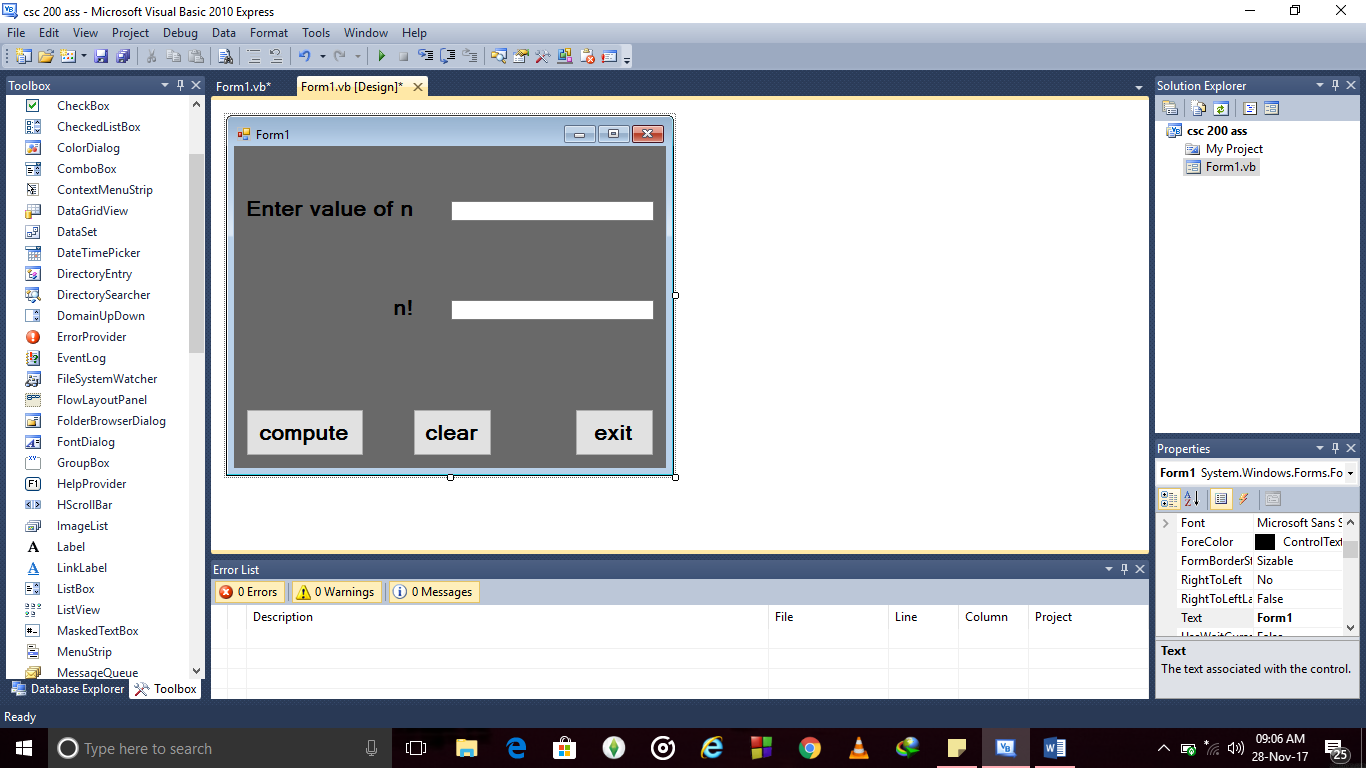 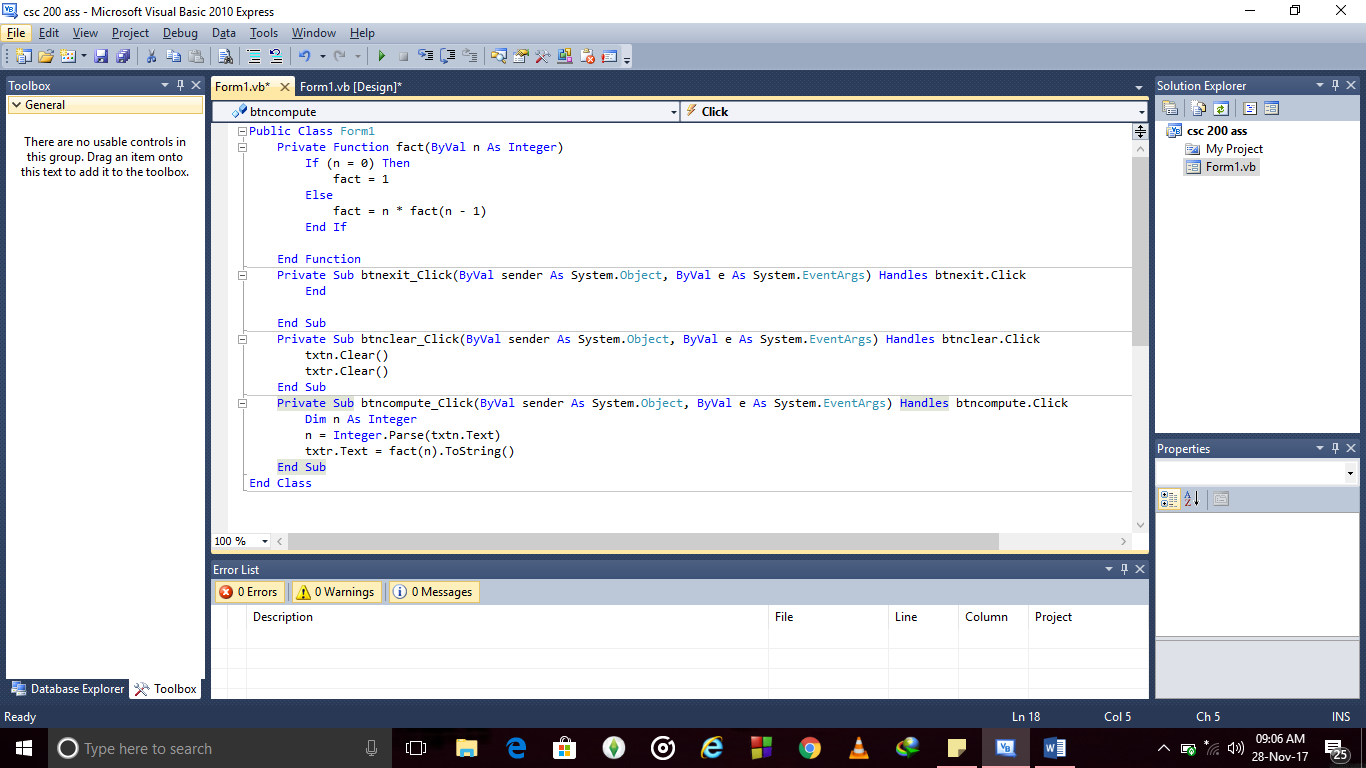 